הגדרה
יהי  אופרטור ליניארי, . אומרים ש ניתן ללכסון אם קיים בסיס  של  כך שהמטריצה המייצגת  של  יחסית ל היא מטריצה אלכסונית. משפט (קריטריון כללי ללכסון אופרטור)
 ניתן ללכסון  ב-V יש בסיס B המורכב מווקטורים עצמיים של T.דוגמה (לשימוש של הקריטריון הכללי)1)  או אין למטריצות ע"ע לכן אין ווקטורים עצמיים לכן אין בסיס של  המורכב מווקטורים עצמיים ולכן ע"פ הקריטריון הכללי A אינה לכסינה.2)  כלשהו,  ,  ערך עצמי יחיד   (כל וקטור עצמי הוא בצורה )לכן, עבור , אין בסיס המורכב מו"ע של A ב3)  נגדיר  באופן הבא:
(תרגיל בית: להוכיח ש- הוא אופרטור ליניארי)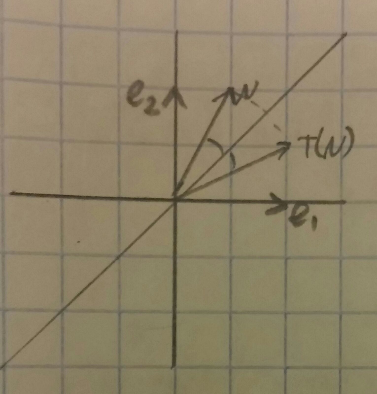 שאלה
האם  ניתן ללכסון?לכן: נחשב וקטורים עצמיים של :עבור :למשל עבור :למשל בסיס של . בדוגמה זו,  מטריצה מלכסנת.(תרגיל בית: לבדוק )המשך דוג':הכללה: נתבונן בציר אחר: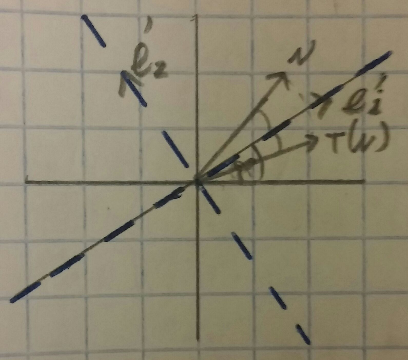 (תרגיל בית: להוכיח ש- ניתן ללכסון בעזרת חישובים עם מטריצה מייצגת.)פתרון (דרך אחרת לתרגיל בית)נחשב את המטריצה המייצגת יחסית לבסיס ,  מקביל לציר סימטריהתרגיל (אתגרי יותר)
 יהי  אופרטור של סיבוב לזווית . נסמן ב את המטריצה המייצגת של  יחסית לבסיס הסטנדרטי. למצוא את כל הזוויות  כך שהערות (פולינומים אופייניים):1)  אם  אופרטור ליניארי אפשר להגדיר את הפולינום האופייני שלו.  כש-A היא המטריצה המייצגת של T יחסית לבסיס B כלשהו. (לבסיס B' אחר מתאימה המטריצה המייצגת A' דומה ל-A, לכן
  )2) תהי  מטריצה כלשהי אזי:א. 
ב. הינו הפולינום מתוקן, כלומר ז"א המקדם הראשי שווה ל1.
ג. אם  אזי הוכחהא, ב.  מופיע רק פעם אחת, לכן נקבל מיידית את א, ב.
כדי להוכיח כי  נשים לב שאיברים המכילים  מופיעים רק כתוצאה של פתיחת סוגריים במכפלה  נקבל מקדם:חילוק עם שאריתטענה
 אם  פולינומים,  אזי קיימים פולינומים q(x),r(x) כך ש-  כך ש  או r=0.מקרה מסוים:
אם  אזי  כשr  קבוע.

מסקנה
אם a  הוא שורש של f אזיהוכחה
 לכן .